1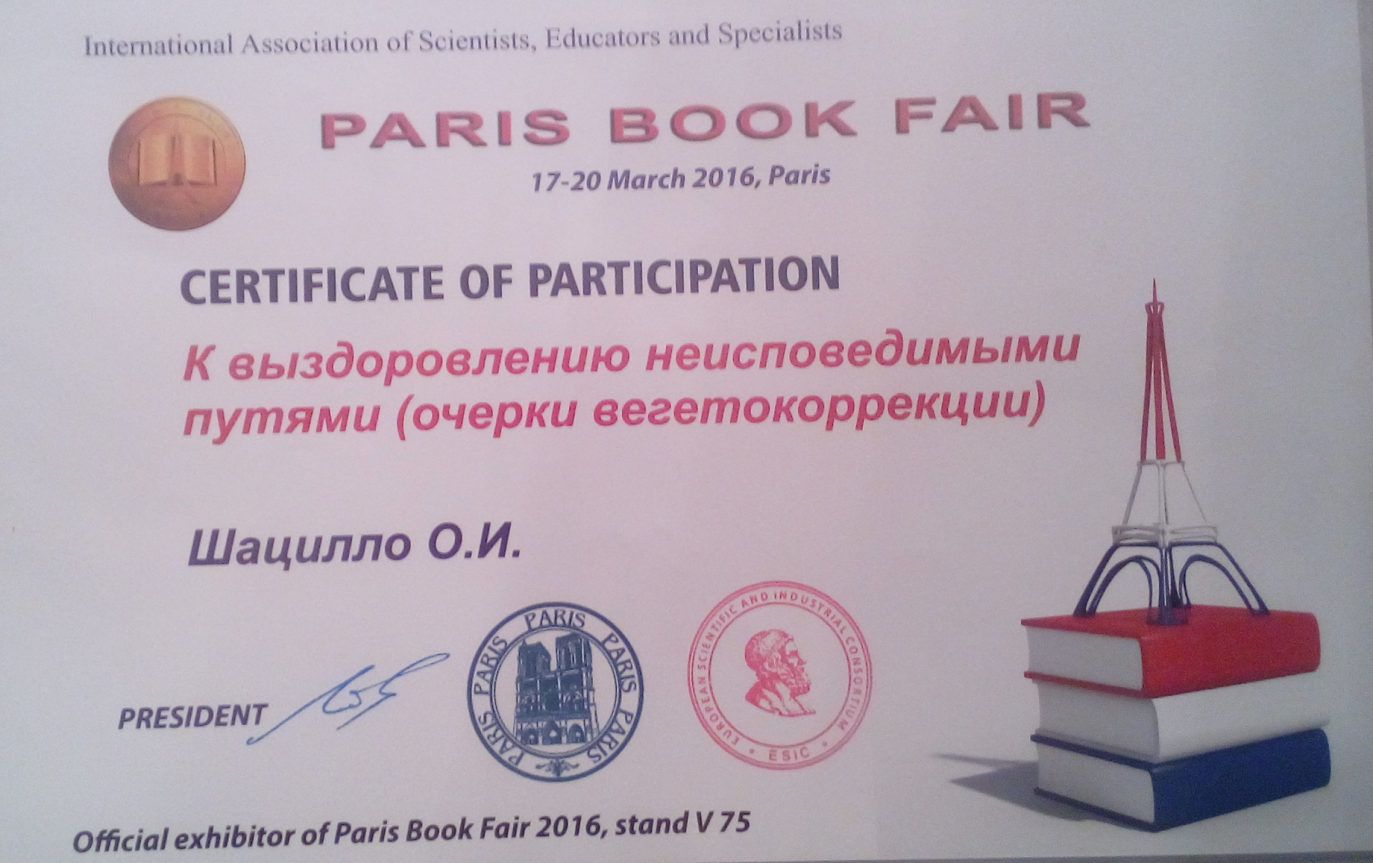 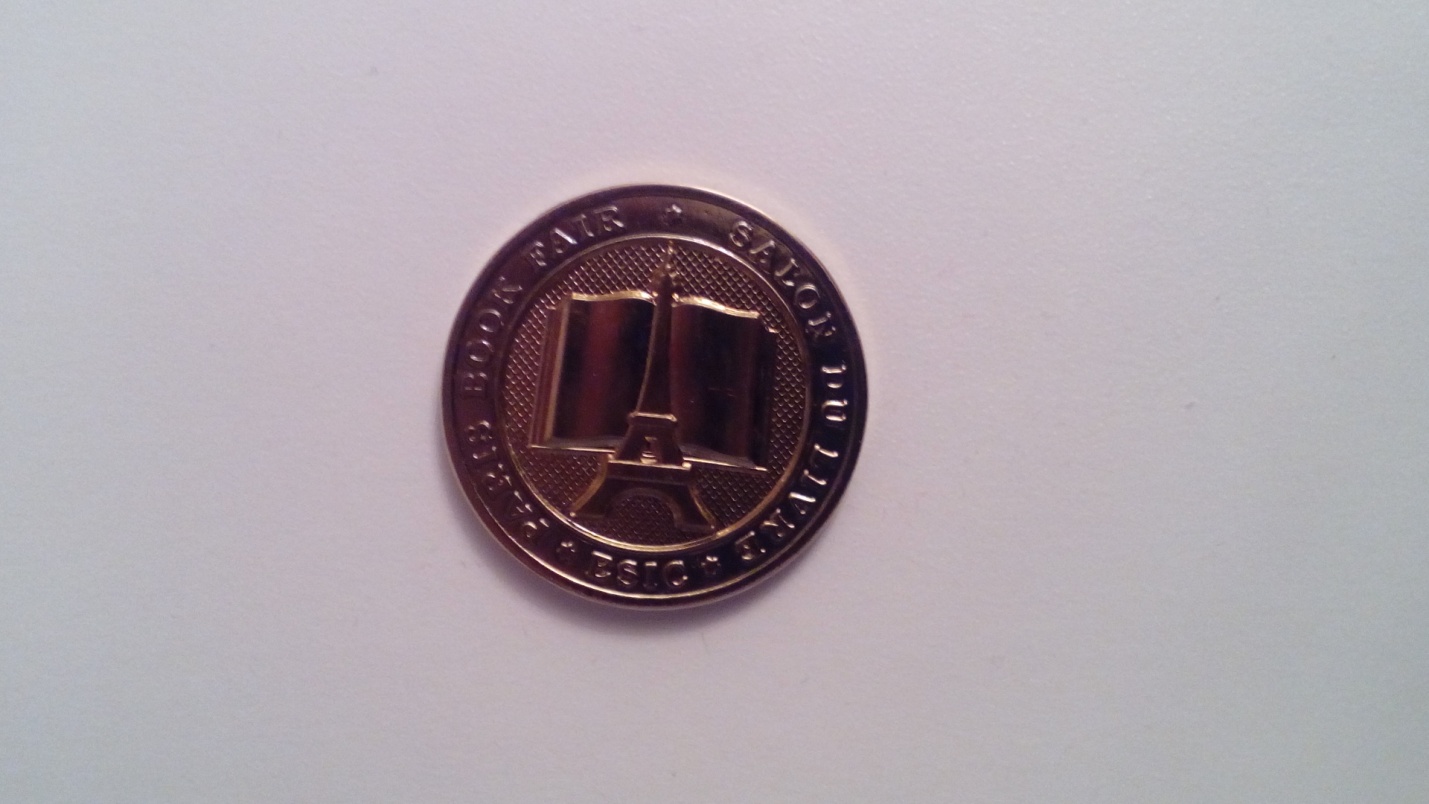 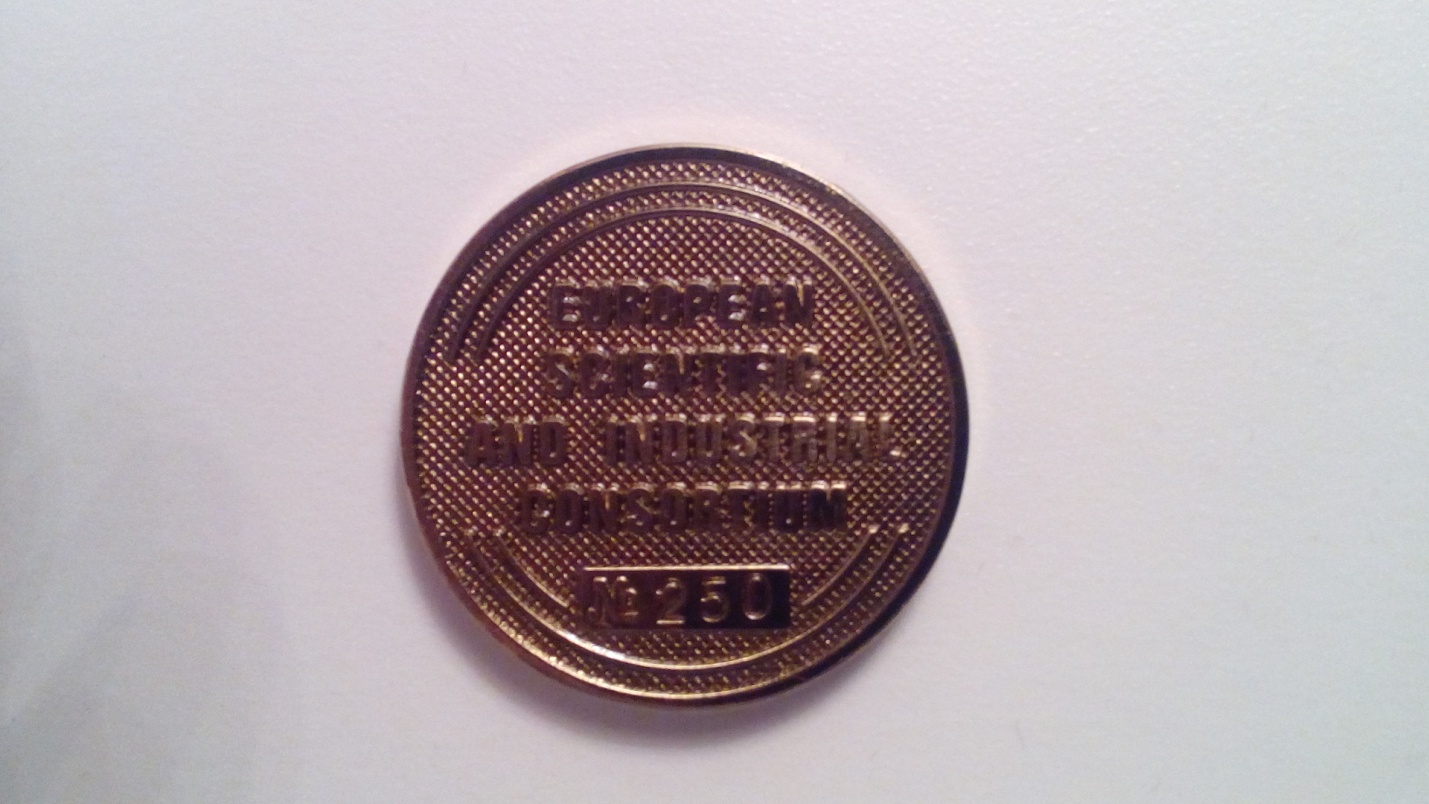 2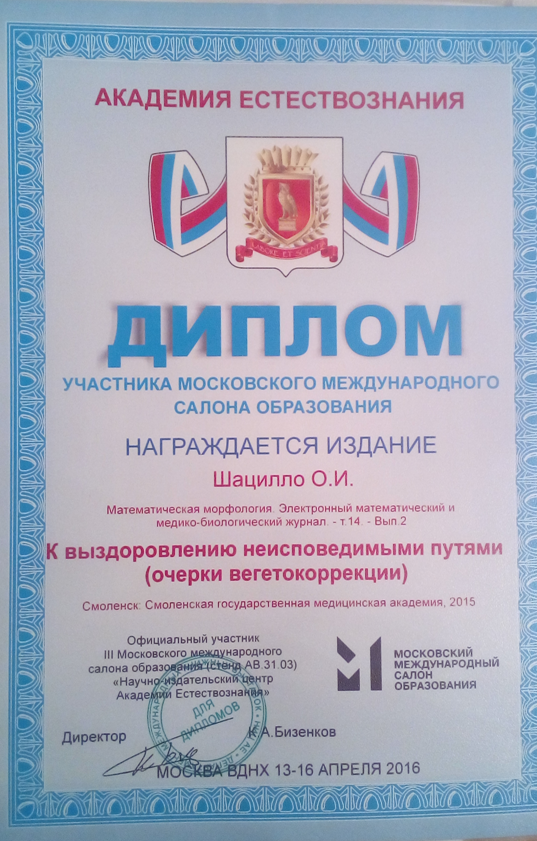 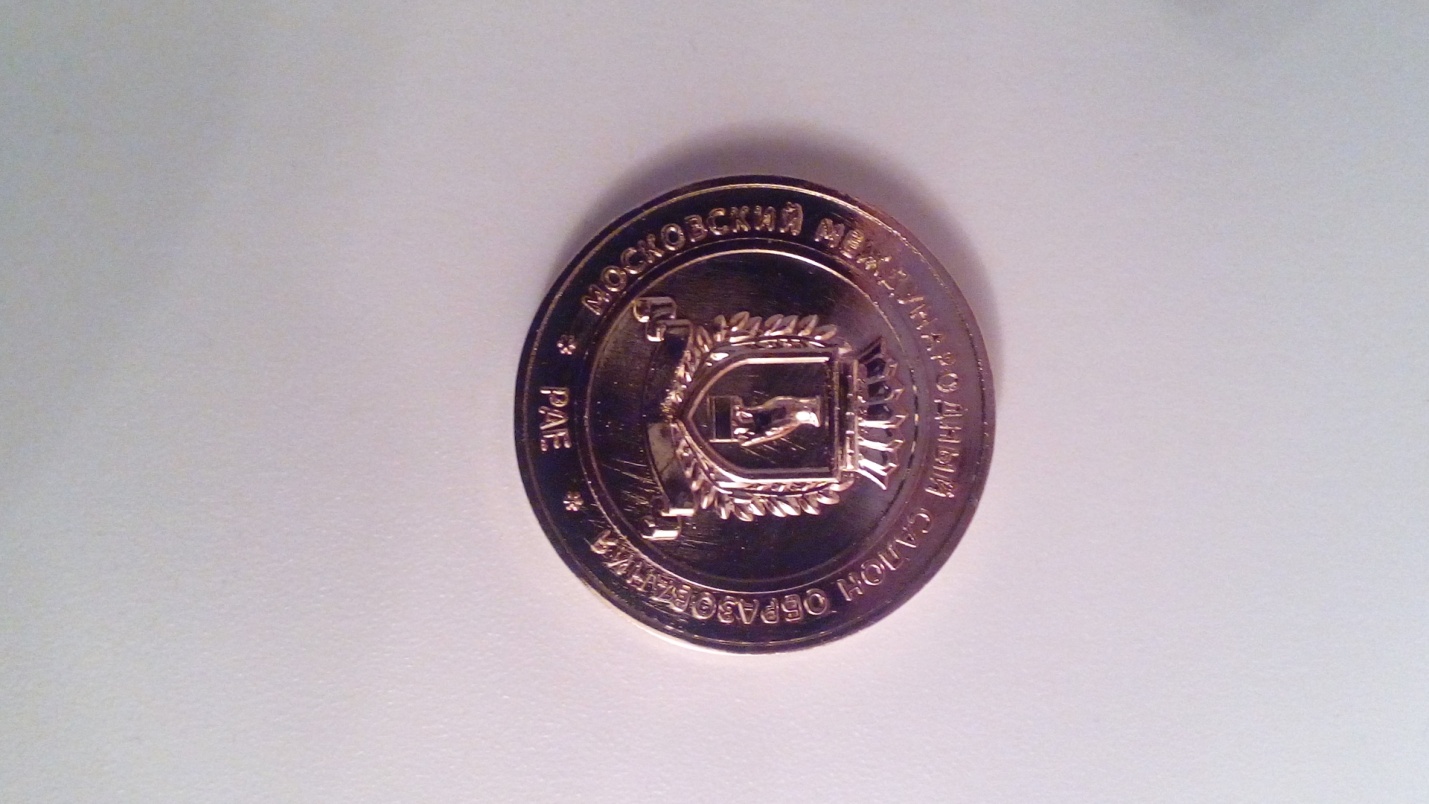 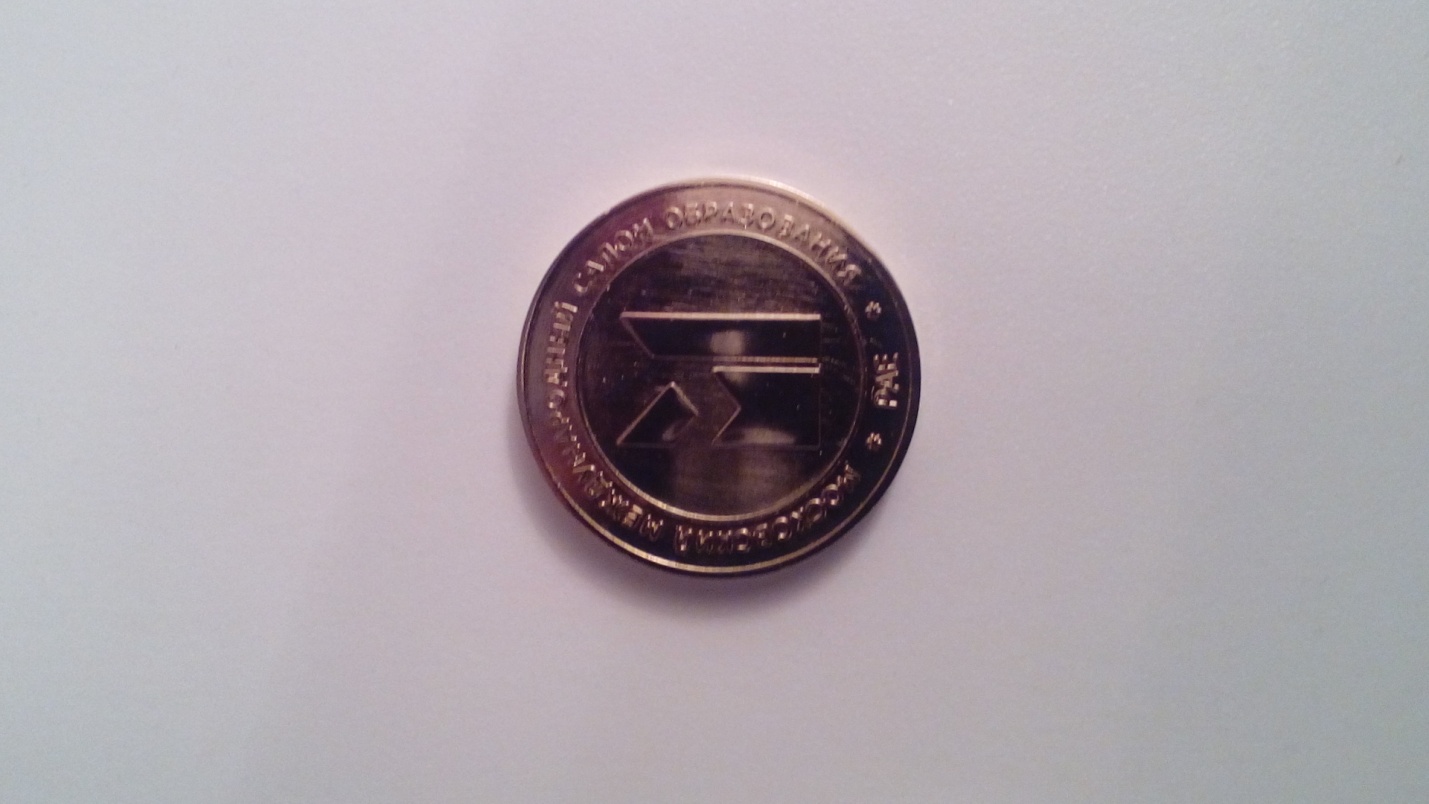 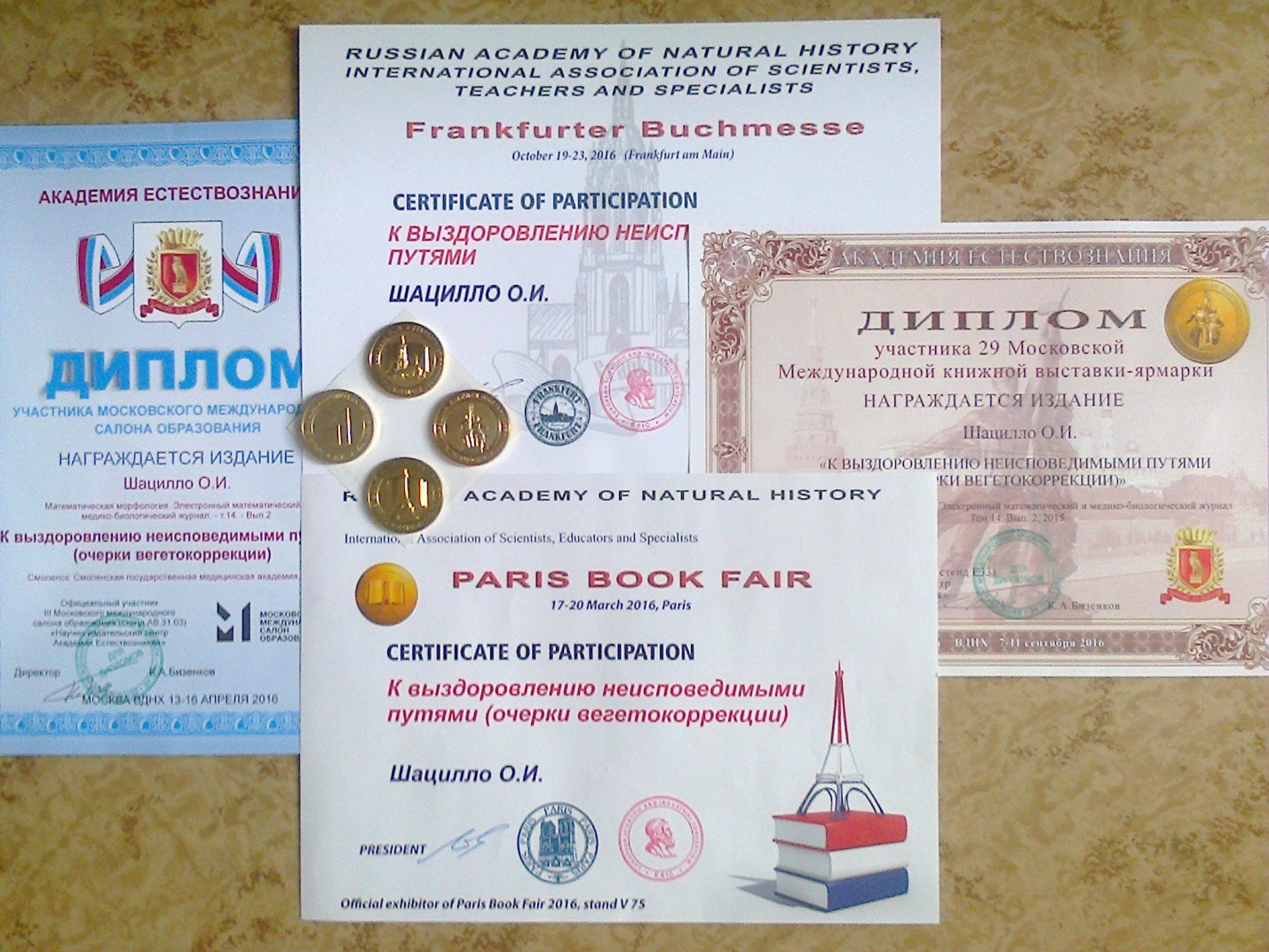 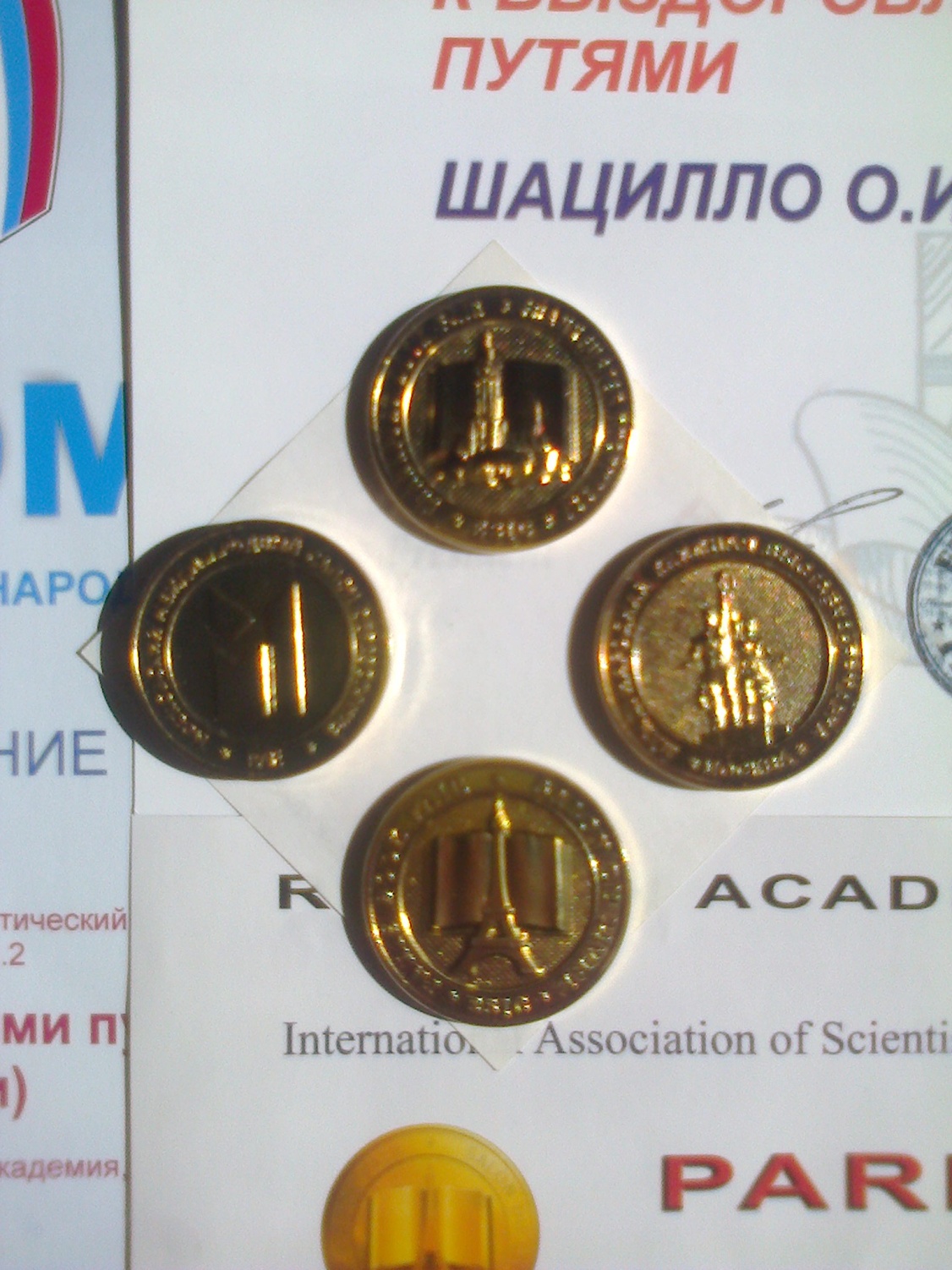 